Szituáció:  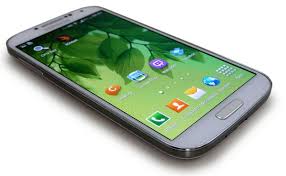 A mobiltelefon életünk részévé vált. De vajon mennyire ismerjük? Tudsz válaszolni az alábbi kérdésekre? Mikor volt az első mobiltelefonról indított hívás? 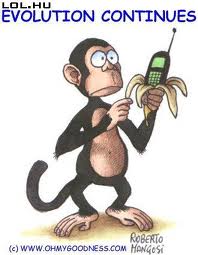 …….Ki volt az első ember,  aki mobiltelefonált?…..Mekkora volt a telefon hossza és súlya?…..Mikor küldték az első SMS-t?…..Hány karaktert lehet küldeni egy SMS-ben?….Mikor indult el az első érintőképernyős telefon forgalmazása?….Melyik cég adta ki és mi volt a neve ennek a mobilnak?   ….Mi a különbség a rezisztív és a kapacitív érintőképernyők között?….Ki a 10 legnagyobb mobilgyártó cég 2013-ban?.....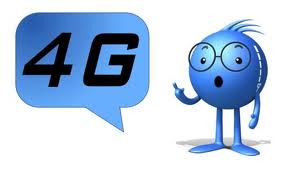 Van-e Magyarországon 4G-s internet?…..Milyen szolgáltatónál érhető el a 4G-s internet Magyarországon?…..Mekkora méretű a Samsung Galaxy S4 képernyője?…..Milyen felbontású a képernyője (S4)?.....Mit jelent a “készenléti idő”?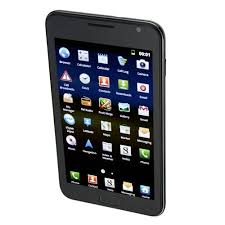 …..Mennyi a készenléti idő (S4)?.....Mit jelent a “beszélgetési idő”?….Mennyi a beszélgetési idő (S4)?….Körülbelül milyen áron kapható jelenleg (S4)?….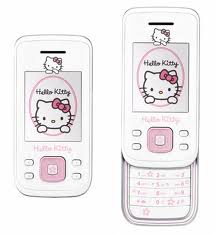 Mekkora az iPhone 5S képernyő mérete?….Mekkora a felbontása (5S)?….Mekkora a súlya (5S)?  ….Mekkora a kamera felbontása  (5s)?….Mi történik a feleslegessé vált készülékekkel?...Milyen környezetvédelmi problémákat vet fel?….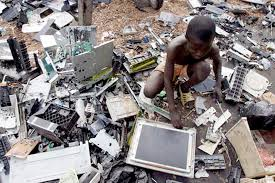 